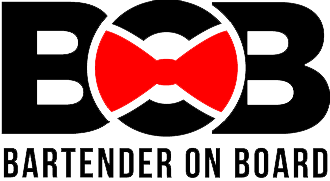 Bartender on Board (“BOB”) is Atlanta’s premier upscale alcohol beverage caterer in Avondale Estates area.  We provide exemplary mobile bartending services, professional & fun-loving bartending staff, a vast selection of beer, wines, and spirits.  We are licensed, bonded and insured, and we are committed to exemplary service and satisfaction.LegacyLorne G. Adams (LA) was a US Airforce Veteran who lived a life of service and love for all mankind.  He came onboard as an Executive Bartender right at the inception of Bartender on Board.  He was a mentor, a confidant, a coach, and most of all – a friend.  With his untimely passing, BOB wanted to ensure that the values he lived by would pass on to future generations of bartenders through The Lorne G. Adams Memorial Scholarship (Certification and Internship Program) to honor the life and work of it’s eponym.   Certification and Internship ProgramScholarship recipients  will be enrolled in the Premier Level Bartenders License & Certification Program at South Atlanta Bar School (Riverdale, GA).  Upon successful completion of the program, participants will then immediately transition into an Internship with Bartender On Board.  Awardees must agree to complete 20 hours service or 5 events (whichever is greater).EligibilityAny person who would normally qualify for enrollment in the Bartender License and Certification program at South Atlanta Bar School (Riverdale, GA) is eligible to apply.  However, consideration will be given to US Military Veterans; Individuals facing Socio-Economic challenges/hardship(s); and/or Young Adults transitioning out of the Foster Care system. Bartender On Board and the South Atlanta Bar School does not and shall not discriminate on the basis of race, color, religion (creed), gender, gender expression, age, national origin (ancestry), disability, marital status, sexual orientation, or military status, in any of their activities or operations.Amount and Number of AwardsTwo (2) Awards will be provided bi-annually paid directly to the South Atlanta Bar School.  If Internship component is not completed, scholarship recipients must provide their express refusal and return amount of endowment to The Lorne G. Adams Memorial Scholarship Fund via Bartender On Board (2860 Washington Street Suite #5, Avondale Estates, GA  30002) within 30 days of course completion.Thank you for applying to The Lorne G. Adams Memorial Scholarship FundApplicant InformationFull Name: ___________________________________________________________________Address: _____________________________________________________________________	City: _______________________________ State: _________  Zip: _________________Phone: _________________________	Email: ___________________________________Desired Enrollment Date: ______________________________Why do you qualify for The Lorne G. Adams Memorial Scholarship: (you may use another sheet of paper if needed) Military Veteran	  Socio-Economic Hardship	  Transitioning from Foster Care		  OtherDisclaimer and SignatureI certify that my answers are true and complete to the best of my knowledge. If I am awarded this scholarship I agree to complete the Bartender License & Certification Program at South Atlanta Bar School (Riverdale, GA), and that upon successful completion I further agree to immediately intern with Bartender on Board (Avondale Estates, GA) for 20 hours or 5 events (whichever is greater).  If I fail to complete the program or internship I agree that I will notify Bartender on Board (2860 Washington Street Suite #5, Avondale Estates, GA  30002) in writing and that I will return all monies awarded back to The Lorne G. Adams Memorial Scholarship Fund via Bartender On Board within 30 days of failure to comply with either component.Signature: ____________________________________________  Date: ___________________